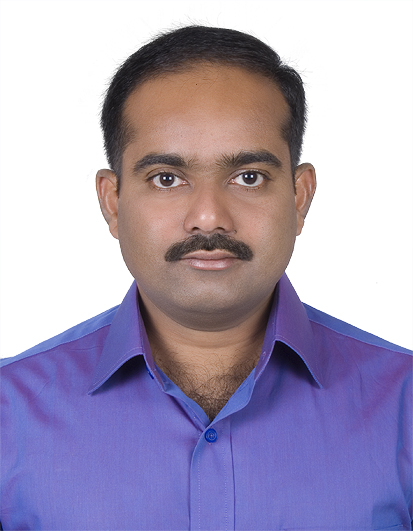 GURURAJ 	E-Mail: gururaj.215982@2freemail.comSENIOR PROFESSIONALStructural Design & draftingIndustry Preference: offshore/onshore construction industries or marine consultanciesPROFILE SUMMERYDiploma in Mechanical Engineering with +15 years of experience as structural draftsman/designer & ship construction modelerProficient in preparing fabrication detailed drawings for manufacturing offshore structure and general arrangement drawingsSkilled in preparing structural designs using AutoCAD, Ship ConstructorExperience in managing resources with structured inputs from designs & drawings, planning the allocation of manpower and resolving the site queriesProven abilities in working in close coordination with site engineers, yard personnel, clients and other divisions for preparation of design, execution of work and procurement of required materialAn enterprising leader with skills in leading personnel towards accomplishment of common goalsCORE COMPETENCESGenerating new structural design drawings and modifying existing design as per client requirementsReporting problems & deficiencies in the design and briefing the same to the appropriate personItemizing all components and materials for all jobs in productionProviding technical advice and assistance to the site engineersMaintaining drawing files and records throughout the duration of contractsCarrying out pre and post order and/or project specific draftingEnsuring that drawings take full consideration of all health and safety requirementsWorking on general arrangement drawings & detailed designs using AutoCAD and other toolsORGANISATIONAL EXPERIENCENov 2016 –Till date		Technomak Marine Consultancy HFZ, Sharjah, UAE		as Structural designer Company Profile: Based in the United Arab Emirates (UAE) Technomak is an integrated Engineering, Design, Fabrication and Erection Company geared to serve the growing needs of the MENA region and the Indian subcontinent.Projects worked upon:AWATI Barge conversion Design. (Client: Archirodon Construction Overseas Co. S.A.)South Pars Gas field Development Project Phase-13 Offshore Platforms & Subsea Pipe lines.[Jacket] 		(Client: Rosetti Marino/ Kito Enterprises LLC)Al Taweeha Alumina [Stack & Platforms] (Client: Emirates Global Alumina PJSC)Job responsibilities:Preparation of all types of engineering drawings like General Arrangement, Design & Shop 	Drawings, and equipment foundation Drawings and Lifting & upending drawings etc.Prepare Bill of Materials and Material Requisitions. Ensure all Designs & Drawings are compliant with the relevant Codes and Standards & company 	Procedures. Produce Bill of Materials for Job Estimation.Generating Structural Shop drawings in Teckla structure Software(For Bulk Handling Systems & Al 	Taweeha Alumina projects)Feb 2015–Aug 2016			Lamprell Energy Ltd. HFZ, Sharjah, UAE				as Structural designerCompany Profile:  Lamprell based in the United Arab Emirates (UAE) and with operations throughout the region, has played a prominent role in the development of the offshore industry in the Arabian Gulf over 30 years and is the regional market leader in the rig market. Lamprell is a leading provider of diversified engineering and contracting services to the onshore and offshore oil & gas and renewable energy industries.Projects worked upon: (Jack-up drilling platform New built Projects)Al Gharbia, Al Hudairiyat & Al Lulu (Client: National Drilling Company)Job responsibilities:Preparation of all types of engineering drawings like General Arrangement, Design Drawings Shop 	Drawings, Pipe Supports, Detail Drawings and Weld maps, etc.Suggest practical changes to design, improve and optimise design, suggest enhancements concept as 	requiredPrepare Bill of Materials and Material Requisitions. Ensure  all  Designs  &  Drawings  are  compliant  with  the  relevant  Codes  and  Standards 	& company Procedures. Conduct (as necessary) both offshore and site surveys to gather accurate details and information.Produce Bill of Materials for Job Estimation. Interface with other disciplines for clash checks and provide solutions. 	Resolve clashes/ problems encountered during Fabrication and Erection. Ensure all the above are performed within the assigned man-hours anddurations.Ensure compliance with Health, Safety & Environmental (HSE) responsibilities.Jun2014 – Feb2015	Dragon Offshore Industries LLC, Sharjah, UAE	as Senior Structural DraughtsmanCompany Profile:  The Company was formed specially to provide Engineering and turnkey Construction and Project Management services to the Oil and Gas Sector Operators and contracting companies. Existing field with Offshore Drilling, Accommodation, Early Production Units and Fixed Structures are either nearing or past their original effective life. Owners of this specialist equipment are keen to obtain extended life by means of inspection, repair, maintenance, refurbishment and upgrade rather than replacement.Projects worked upon: (Jack-up drilling platform Refurbishment Projects)United-1 (Client: Amar Offshore SA)Developing detailed structural fabrication drawings after considering on-board measurements and drawings supplied by clientWorking in coordination with site engineers or yard personnel for implementing modifications in drawings as per requirements/specificationsPreparing:  Weld maps as per build drawingsHVAC ducting schematic drawingsManaging a team of 3 draftsmen and ensuring their productivity by checking drawing, scheduling their job, allocating work and resolving site queries for themAugust 2006 –April 2014		Lamprell Energy Ltd.FZC, Sharjah, UAE		as Structural draughtsmanProjects worked upon: (Jack-up drilling platform Refurbishment Projects)Rig Junana (Client: National Drilling Company)Hi High Island- II & IV (Client: Global Santa Fe)Main Pass-I & IV (Client: Global Santa Fe)Ocean Master-VII (Client: Nabors Drilling)Noble David Tinsley (Client: Noble International Ltd.)Rig Orizont (Client: Grup Servicii Petrolier)SBM-Hamriyah Pride Barge (Client: Single Buoy Mooring Inc.)New Built Jack-up drilling platform Projects:Offshore Freedom & Mischief (Client: Scorpion Rigs Ltd.)NG-2500X (Unit-I) (Client: Seajacks)Makhasib, Muhaiyimat, Qarnin, Marawwah, Al Shuwehat, Butinah (Client: National Drilling Company)Neptune & Mercury (Client: Eurasia Drilling Company LLCJindal Star (Jindal Pipes (Singapore) PTE Ltd)Job responsibilities:Preparation of detailed structural fabrication drawings after taking on board measurements or client	supplied drawings.Coordinating with site engineers or yard personnel for drawing modification or requirements. Preparation of weld maps, as built drawings.Preparation hull structure 3D-Hull Modeling, Production/Shop Drawings using Ship Constructor	software.Materials take off from a drawing, preparation of material requisition using matrix software and	material co-ordination.Preparation of offshore outfitting design drawings & material takeoff.Preparation panel flipping/topping tailing, lifting & installation drawings. Supervising a team of draftsmen, drawing checking & Allocation of drafting job.Preparation of as built 2D drawings for piping (for off shore Freedom project)2004 – 2006   M/s Omega scientific Instruments Pvt. Ltd. Bangalore, Karnataka   as Production SupervisorCompany Profile: Company mainly manufacturing high quality stainless steel equipment's like Pressure vessels, receiving vessels, Mixing vessels, Reaction vessels, Membrane Filter Holders, Micron Filter Housings & Manifolds for Sterility Test which are used in Pharma, Biotech and Research industry.Job responsibilities:Preparation of Quotation, Assembly and detail drawings using Auto Cad R-2000.Preparation of sheet metal developments.Preparation of bill of materials/Material take-off.Production as per planning, Work execution and control at workshop.Ordering Machining components to vendor and follow up.Quality & process inspection, preparation of PO’s.Preparation of inspection reports.Stock auditing & stock suppliers follow up.2001 – 2003			M/s Miven Mayfran Conveyors Pvt. Ltd. Hubli, Karnataka		as DraughtsmanCompany Profile: A joint venture between the world renowned Mayfran International, USA, through its subsidiary, Mayfran International B.V. of the Netherlands, and the well known Sirur Family from Hubli, India, Miven Mayfran is a pioneer in India in the field of chip and coolant management.Job responsibilities:Preparation of machined component & casted items drawings, template & standard drawings	quotation drawings for materials take off & fabrication detail drawings using Auto Cad R10 & R14.ACADEMIC DETAILSDiploma in Mechanical Engineering (GL) from Shree Vidhyadhiraj Polytechnic, Kumta, Uttar Kannada in 1999-2000TRAININGShipconstructor training in structure, Product Hierarchy, Nest, Report, Manager & NC Pryos 1Week Duration From Shipconstructor Software Inc.Aveva hull marine Drafting & Aveva hull design- Structure, Duration 18-21 Feb2013 from Aveva Solution Limited, DubaiAveva hull detailed design – Planer hull modeling, 24-28 Feb2013 from Aveva Solution Limited, DubaiAveva marine Hull detailed design 25 March- 2 Apr 2013 Feb2013 from Aveva Solution Limited, Dubai IT SKILLSOperating Systems: 		Win95/98/XP/2000/7Design Tools:	AutoCAD R-10, R-14, R-2000, R-2008, Ship Constructor R-2008,	Aveva Marine Hull Detailed Design, Planer Hull Modeling & Marine Drafting	Shop Drawings Using Teckla Structure (Basic)PERSONAL DETAILSDate of Birth: 			7th July 1977Languages Known: 		English, Hindi & Kannada (Tulu)No. of Dependents: 		(Wife, Daughter, Father& Mother)Driving Details: 			(UAE driving License still in progress)Visa Details: 				(Residential)Nationality: 				IndianPassport Details: 			(Valid till date: 01/06/2024)